 In Music we are learning: How to analyse features within different pieces of music, including pitch, volume, tempo and rhythm. CURRICULUM OVERVIEWKey Stage 2 – Year 6  Autumn 1...be amazed...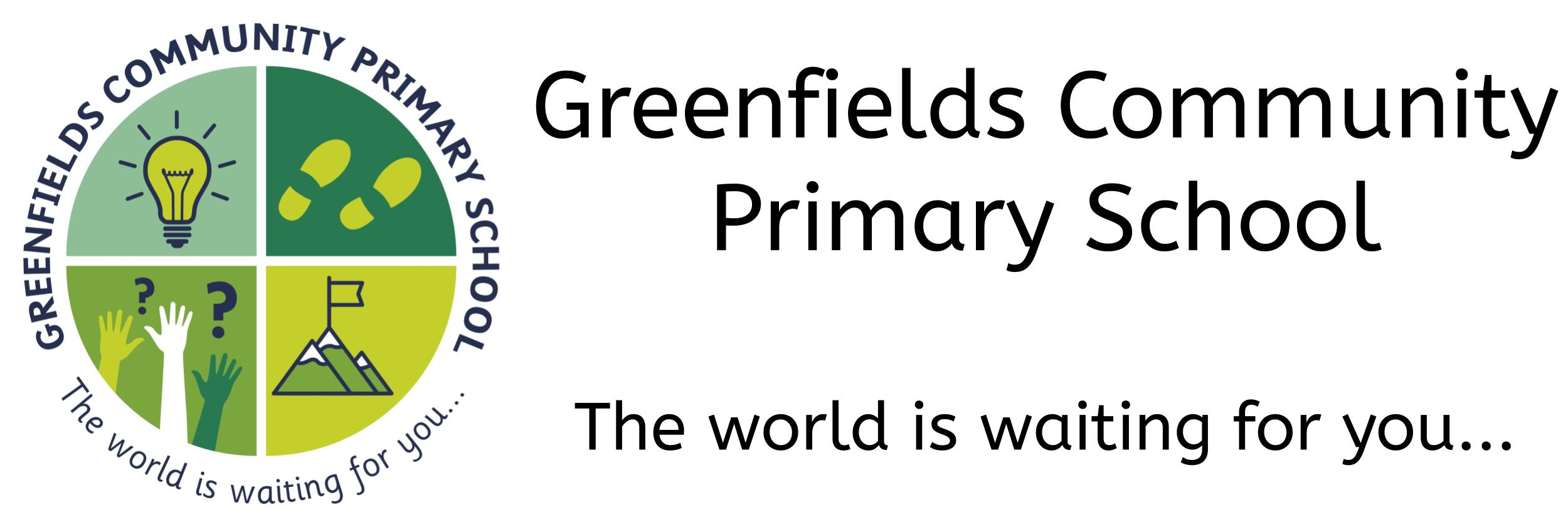 In Art we are learning: To explain why different tools have been used to create artTo explain why chosen specific techniques have been used know how to use feedback to make amendments and improvement to artCURRICULUM OVERVIEWKey Stage 2 – Year 6  Autumn 1...be amazed...In Art we are learning: To explain why different tools have been used to create artTo explain why chosen specific techniques have been used know how to use feedback to make amendments and improvement to artIn P.S.H.E we are learning: To recognise their worth as individuals, by identifying positive things about themselves and their achievementsTo see our mistakes, make amends and set personal goals;Why and how rules and laws are made and enforced, why different rules are needed in different situations and how to take part in making and changing rulesKnow that there are different kinds of responsibilities, rights and duties at home, at school and in the communityIn the Outdoors we are learning: To connect with nature and recognise the importance of looking after our environment and the living things that inhabit itTo participate in scavenger hunts, leaving clues for someone else to followTo participate in discussion time, reflecting on our experiences and expressing opinionsTo work on our communication and team-building skills, by co-operating with each other, using the language of negotiation and compromise.In Modern Foreign Languages we are learning: To hold a simple conversation with at least 4 exchanges, firstly revising greetings and basic conversation and moving onto locating places in a town or cityIn P.S.H.E we are learning: To recognise their worth as individuals, by identifying positive things about themselves and their achievementsTo see our mistakes, make amends and set personal goals;Why and how rules and laws are made and enforced, why different rules are needed in different situations and how to take part in making and changing rulesKnow that there are different kinds of responsibilities, rights and duties at home, at school and in the communityIn the Outdoors we are learning: To connect with nature and recognise the importance of looking after our environment and the living things that inhabit itTo participate in scavenger hunts, leaving clues for someone else to followTo participate in discussion time, reflecting on our experiences and expressing opinionsTo work on our communication and team-building skills, by co-operating with each other, using the language of negotiation and compromise.In Design Technology we are learning: To recognise which tool to use for a specific practical taskHow to use any tool correctly and safelyWhat each tool is used forTo explain why a specific tool is best for a specific actionIn P.S.H.E we are learning: To recognise their worth as individuals, by identifying positive things about themselves and their achievementsTo see our mistakes, make amends and set personal goals;Why and how rules and laws are made and enforced, why different rules are needed in different situations and how to take part in making and changing rulesKnow that there are different kinds of responsibilities, rights and duties at home, at school and in the communityIn the Outdoors we are learning: To connect with nature and recognise the importance of looking after our environment and the living things that inhabit itTo participate in scavenger hunts, leaving clues for someone else to followTo participate in discussion time, reflecting on our experiences and expressing opinionsTo work on our communication and team-building skills, by co-operating with each other, using the language of negotiation and compromise.In Design Technology we are learning: To recognise which tool to use for a specific practical taskHow to use any tool correctly and safelyWhat each tool is used forTo explain why a specific tool is best for a specific actionIn P.S.H.E we are learning: To recognise their worth as individuals, by identifying positive things about themselves and their achievementsTo see our mistakes, make amends and set personal goals;Why and how rules and laws are made and enforced, why different rules are needed in different situations and how to take part in making and changing rulesKnow that there are different kinds of responsibilities, rights and duties at home, at school and in the communityIn Science we are learning: To identify and name the main parts of the human circulatory system, and describe the functions of the heart, blood vessels and bloodTo recognise the impact of diet, exercise, drugs and lifestyle on the way their bodies function To describe the ways in which nutrients and water are transported within animals,In Design Technology we are learning: To recognise which tool to use for a specific practical taskHow to use any tool correctly and safelyWhat each tool is used forTo explain why a specific tool is best for a specific actionIn History we are learning: Where the Vikings originated from.That the Vikings and Anglo Saxons were often in conflict.Why the Vikings frequently won battles with the Anglo SaxonsIn Science we are learning: To identify and name the main parts of the human circulatory system, and describe the functions of the heart, blood vessels and bloodTo recognise the impact of diet, exercise, drugs and lifestyle on the way their bodies function To describe the ways in which nutrients and water are transported within animals,In Computing we are learning: To be increasingly aware of the potential dangers in using aspects of IT To know when to alert someone if feeling uncomfortableTo be aware that some search engines may provide misleading informationIn History we are learning: Where the Vikings originated from.That the Vikings and Anglo Saxons were often in conflict.Why the Vikings frequently won battles with the Anglo SaxonsIn Science we are learning: To identify and name the main parts of the human circulatory system, and describe the functions of the heart, blood vessels and bloodTo recognise the impact of diet, exercise, drugs and lifestyle on the way their bodies function To describe the ways in which nutrients and water are transported within animals,In Computing we are learning: To be increasingly aware of the potential dangers in using aspects of IT To know when to alert someone if feeling uncomfortableTo be aware that some search engines may provide misleading informationIn History we are learning: Where the Vikings originated from.That the Vikings and Anglo Saxons were often in conflict.Why the Vikings frequently won battles with the Anglo SaxonsOur visits and experiences: A trip to Craster, where we will walk along the coast to Dustanburgh castle A sponsored walk around the local areaThe chance to be a value ambassador and apply to be a lead value ambassadorIn Computing we are learning: To be increasingly aware of the potential dangers in using aspects of IT To know when to alert someone if feeling uncomfortableTo be aware that some search engines may provide misleading informationIn Geography we are learning: To use maps to locate countries and places of interestOur visits and experiences: A trip to Craster, where we will walk along the coast to Dustanburgh castle A sponsored walk around the local areaThe chance to be a value ambassador and apply to be a lead value ambassadorIn Religious Education we are learning: Research and summarise the religious diversity in the local area.Make comparisons between the beliefs and practices of local religious communities. (focus study)Reflect on the importance of religious diversity and tolerance. In Geography we are learning: To use maps to locate countries and places of interestOur visits and experiences: A trip to Craster, where we will walk along the coast to Dustanburgh castle A sponsored walk around the local areaThe chance to be a value ambassador and apply to be a lead value ambassadorIn Religious Education we are learning: Research and summarise the religious diversity in the local area.Make comparisons between the beliefs and practices of local religious communities. (focus study)Reflect on the importance of religious diversity and tolerance. In P.E. we are learning: To combine own work with that of othersTo create sequences to specific timingsOur visits and experiences: A trip to Craster, where we will walk along the coast to Dustanburgh castle A sponsored walk around the local areaThe chance to be a value ambassador and apply to be a lead value ambassador